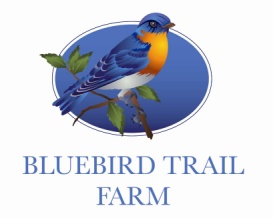 2022 Waiver and Release Form for Bluebird Trail Farm Trail Hikes, Workshops, Birthday Parties, Farm Tours, Pony/Donkey Rides and Cozy Cabin Activities/ Golf Cart rides.Our Family ______________________________________________ or parent/guardian of the minor child attending an event. Acknowledge that Bluebird Trail Farm is a working farm with the attending inherent risks, and herby release and discharge the Farm, its owners, employees, volunteers, or agents from any and all liability arising from accident, injury, theft, or damages that may be sustained by me, my property, or my children while visiting the farm.    By signing I understand that some of these risks include petting animals, picking fruits and vegetables, hiking on a trail near ponds and woods, entering and exiting barns, driving and parking on the lawn or road, using tools to garden, tools to build with, structures like the Bird Hide and cabin  to play around.  We know there are ponds on the property and we agree to supervise our children at all times near the water.  We understand there is no swimming allowed and any water activities like fishing parents must supervise.   Campfires, and hiking activities can be inherently dangerous as the surface at the Nest, Nature Cabin  and the farm are uneven.    We understand that there are boundaries and areas that are off limits to visitors and guests and we will obey the warning signs.  We understand that the pony, alpaca, and all animal pens are off limits and animals can be feed only under supervision of the farmer or attending farm hand.  We understand that we are part of a group tour and agree to stay with the leader.  We know that there is a hand sanitizer station for our children to use after petting the animals.   We understand that no child is allowed around the pond unsupervised and that the pond is not for swimming.   We give permission for our children to ride the golf cart with an adult, ride the ponies under supervision and participate in farm and cabin activities. 
I have read and understand this waiver/release form.  I sign this freely, voluntarily, under no duress or threat of duress, without inducement, promise or guarantee being communicated to me.   I am at least 18 years old or the parent/guardian of a minor child visiting Bluebird Trail Farm. I give permission for Bluebird Trail Farm to use our photographs ( without names or personal information) for the promotion of their business.  ___________ initialsSignature_________________________/Date 2022